Sheridan WYO Rodeo Queen Board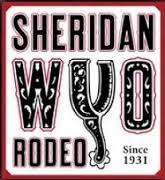 Membership ApplicationMail to: Kerri Parr938 Highland Ave. Unit B; Sheridan, WY 82801Name_________________________________________________________________________________Address________________________________________________ Phone#_________________________Email Address__________________________________________________________________________   Job title and description__________________________________________________________________Hobbies, special interests, membership on other boards or organizations and offices held or currently holding.________________________________________________________________________________________________________________________________________________________________________________________________________________________________________________________________________________________________________________________________________________________________________Why would you like to become a member of the Sheridan WYO Rodeo Queen Board?__________________________________________________________________________________________What assets do you have that could contribute to the Sheridan WYO Rodeo Queen Board?__________________________________________________________________________________________Please list any other important information you would like to add for consideration.____________________________________________________________________________________________________________________________________________________________________________________